ИНФОРМАЦИОННОЕ ПИСЬМОФакультет иностранных языков ФГБОУ ВО «МГУ им. Н. П. Огарева» объявляет о проведении с 1 по 26 марта 2018 года Олимпиады для старшеклассников по лингвострановедению Великобритании, Германии, Франции (далее - Олимпиада). К участию в Олимпиаде приглашаются  учащиеся 9-11 классов школ, учащиеся колледжей РФ.Данный проект имеет целью выявление и привлечение в университет талантливых и профессионально ориентированных школьников; повышение уровня языковой подготовки  школьников;повышение заинтересованности учащихся в получении лингвострановедческих знаний;укрепление и развитие университетских традиций, объединение по интересам широкого круга школьников различных образовательных учреждений.Чтобы стать участником Олимпиады, необходимо зарегистрироваться на сайте http://olimp.fld.mrsu.ru (прямая ссылка на регистрацию: http://olimp.fld.mrsu.ru/register). Пожалуйста, следуйте инструкциям, указанным на сайте. В своём профиле на сайте укажите информацию о месте учёбы в разделе: http://olimp.fld.mrsu.ru/profile. Запрещается создание учётной записи для учебного заведения - регистрация является персональной. Для зарегистрированных пользователей с 1 февраля по 12 марта (23:59 МСК.)  2018 г. открыта подача заявок на участие в конкурсе «Олимпиада для старшеклассников по лингвострановедению Великобритании, Германии, Франции» по адресу: Германия- http://olimp.fld.mrsu.ru/about15   Франция - http://olimp.fld.mrsu.ru/about16   Великобритания - http://olimp.fld.mrsu.ru/about17 Для подачи заявки необходимо зайти на сайт с помощью логина и пароля, указанных при регистрации. После подачи заявки зарегистрированный участник должен выслать на электронный адрес olimp@fld.mrsu.ru до 12 марта 2018 г. скан /фотокопию справки, подтверждающую, что он(а) является учащимся образовательного учреждения. Справка должна быть подписана руководителем образовательного учреждения и заверена печатью. О результатах рассмотрения заявки Вы будете уведомлены по электронной почте.Доступ к заданиям для зарегистрированных участников будет открыт 14 марта 2018 г. (00:00-23:59 МСК, только в этот период) по адресу: Германия - http://olimp.fld.mrsu.ru/competition15 Франция - http://olimp.fld.mrsu.ru/competition16   Великобритания - http://olimp.fld.mrsu.ru/competition17  Для выполнения заданий Олимпиады участник должен ввести логин и пароль, указанный при регистрации. Каждый участник может выполнить задания Олимпиады только один раз. Время выполнения заданий ограничено. Задания Олимпиады сформулированы на иностранном языке (английский, немецкий, французский).Олимпиада проводится в два тура.Первый тур (дистанционный, отборочный). Участникам предстоит выполнить тест, предполагающий выбор правильного ответа из нескольких вариантов. Тест содержит 30 вопросов, на его выполнение отводится 40 минут. Оценка ответов и подсчет баллов осуществляется автоматически. Оценка выставляется от 0 до 30 баллов, в зависимости от количества правильных ответов на вопросы теста. Во второй тур выходят первые 10 участников, набравшие наибольшее количество баллов по результатам первого тура (по каждому языку).Информация о результатах проведения первого тура Олимпиады будет отображаться в реальном времени по адресам:Германия - http://olimp.fld.mrsu.ru/result15  Франция - http://olimp.fld.mrsu.ru/result16 Великобритания- http://olimp.fld.mrsu.ru/result17 Второй тур - очный. Участнику предлагается устно прокомментировать иллюстрацию,  отражающую культурно-исторические реалии страны изучаемого языка, опираясь на поставленные вопросы. Продолжительность подготовки - 15 минут, продолжительность высказывания - не более 5 минут. Второй тур Олимпиады пройдет  24 марта 2018 г. с 9 до 17 часов по московскому времени по адресу: г. Саранск, ул. Большевистская 68, аудитория 725.Победителями Олимпиады становятся участники, набравшие наибольшее количество баллов по результатам двух туров по каждому языку (Первое место) и Призеры (первые два участника в рейтинговом списке, следующие за Победителем). При определении Победителей предпочтение отдается ответам, демонстрирующим полноту изложения материала в соответствии с поставленными заданиями, грамматическую корректность, оригинальность.Победители и призеры Олимпиады получают 2 дополнительных балла к сумме баллов трех ЕГЭ при поступлении на факультет иностранных языков. Информация о результатах проведения Олимпиады будет размещена на сайте факультета http://www.fld.mrsu.ru в разделе «Новости» по окончании работы комиссии.Контактное лицо, член оргкомитета – Маскинскова Ирина Анатольевна, доцент кафедры немецкой филологии. Тел.: +79279760366 (моб.), +7(8342)270482 (раб., кафедра немецкой филологии), e-mail: amaskinskova@mail.ru В случае возникновении технических трудностей при регистрации или прохождении конкурса, обратитесь к администратору мероприятия  -  Антону Дмитриевичу  Резниченко по тел.: +79375158867 (моб.), e-mail: me@wr.su Рекомендуемая литература для подготовки к Олимпиаде:Киушкина О.М., Долгова Е.Г. История и культура Великобритании: известные имена, даты, события: учебно-методическое пособие по страноведению. - Саранск, 2009. - 236 с.Вопросы и задания к Олимпиаде по страноведению Великобритании, США, Германии, Франции: учебно-методическое пособие / О.М.Киушкина, Е.Г.Долгова, И.А.Маскинскова и др.; редкол.: Н.В.Буренина и др. - Саранск: Изд-во Мордов.ун-та, 2009. - 144 с.Электронное пособие: http://olimp.fld.mrsu.ru/manual.zip 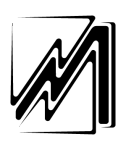 М и н о б р н а у к и    Р о с с и иФЕДЕРАЛЬНОЕ ГОСУДАРСТВЕННОЕ БЮДЖЕТНОЕ ОБРАЗОВАТЕЛЬНОЕ УЧРЕЖДЕНИЕ ВЫСШЕГО ОБРАЗОВАНИЯ«НАЦИОНАЛЬНЫЙ ИССЛЕДОВАТЕЛЬСКИЙ МОРДОВСКИЙ ГОСУДАРСТВЕННЫЙ УНИВЕРСИТЕТ им. Н.П. ОГАРЁВА»(ФГБОУ ВО «МГУ им. Н.П. Огарёва»)М и н о б р н а у к и    Р о с с и иФЕДЕРАЛЬНОЕ ГОСУДАРСТВЕННОЕ БЮДЖЕТНОЕ ОБРАЗОВАТЕЛЬНОЕ УЧРЕЖДЕНИЕ ВЫСШЕГО ОБРАЗОВАНИЯ«НАЦИОНАЛЬНЫЙ ИССЛЕДОВАТЕЛЬСКИЙ МОРДОВСКИЙ ГОСУДАРСТВЕННЫЙ УНИВЕРСИТЕТ им. Н.П. ОГАРЁВА»(ФГБОУ ВО «МГУ им. Н.П. Огарёва»)М и н о б р н а у к и    Р о с с и иФЕДЕРАЛЬНОЕ ГОСУДАРСТВЕННОЕ БЮДЖЕТНОЕ ОБРАЗОВАТЕЛЬНОЕ УЧРЕЖДЕНИЕ ВЫСШЕГО ОБРАЗОВАНИЯ«НАЦИОНАЛЬНЫЙ ИССЛЕДОВАТЕЛЬСКИЙ МОРДОВСКИЙ ГОСУДАРСТВЕННЫЙ УНИВЕРСИТЕТ им. Н.П. ОГАРЁВА»(ФГБОУ ВО «МГУ им. Н.П. Огарёва»)